Osadnik 17.3B – stan obecny: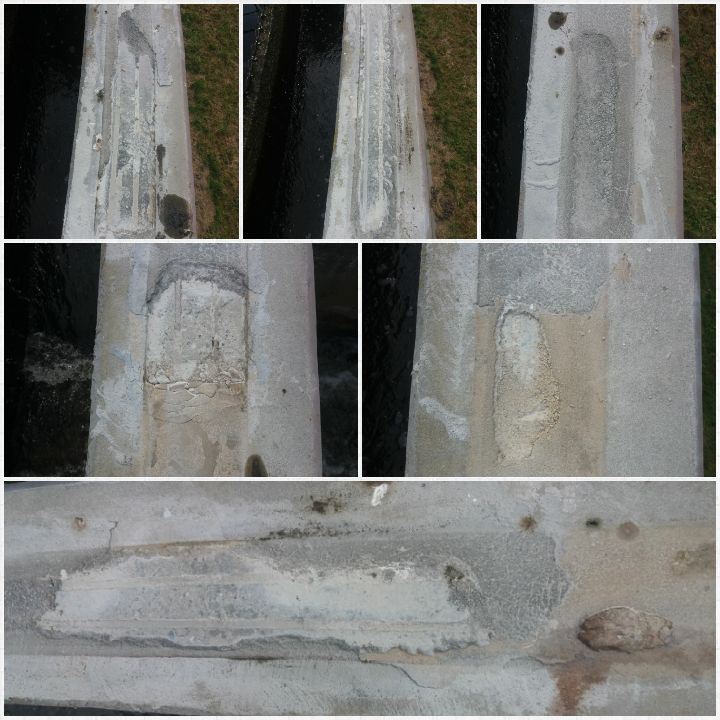 Wyfrezowane bruzdy pod kable grzejne: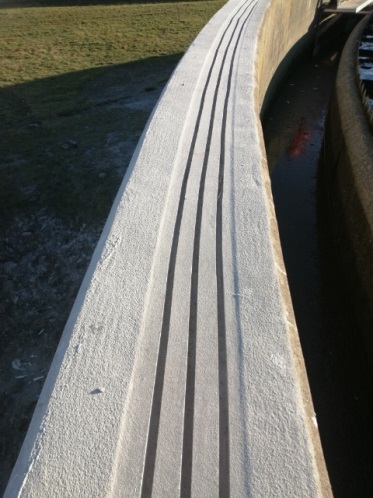 Standard wykonania bieżni – poprzednie realizacje: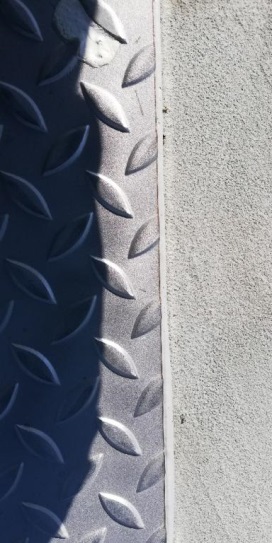 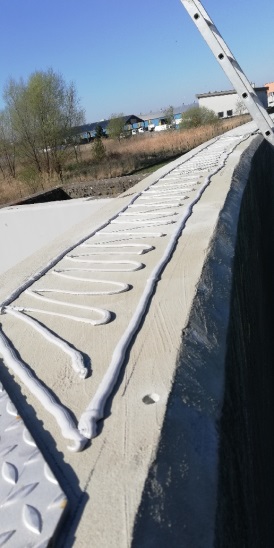 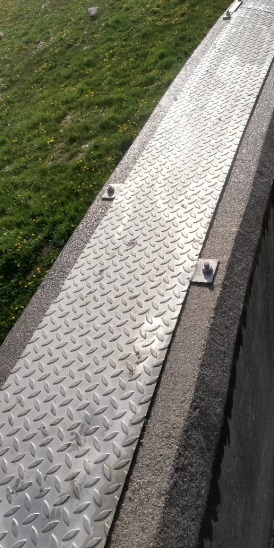 Szafka elektryczna – poprzednie realizacje: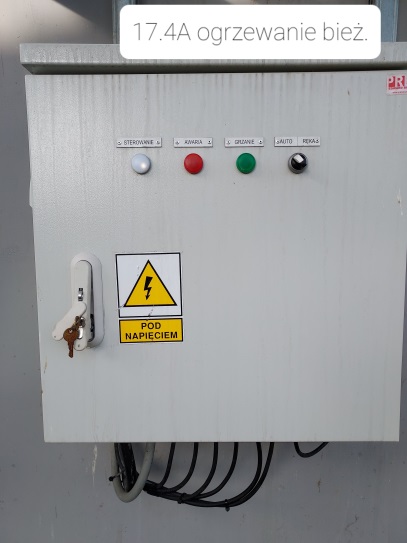 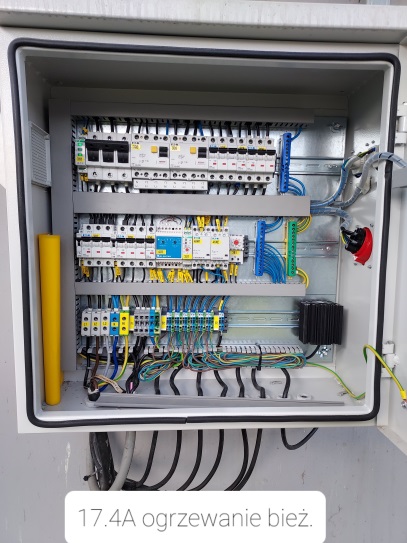 